The Holy FamilyIn Your Will and with Your Love, I desire to gather all that You have created out of so much love for mankind, from the beginning of time until the end of time; all souls, all Angels and all Creation, substituting for any and all who would refuse to join me. I bring all Your Creatures and Creation before Your Most Holy and Majestic Throne, and prostrating ourselves, we proclaim our love, adoration, praise, and honor, to glorify You profoundly, pleading through these rounds for Your Kingdom to come:In all the acts of the Holy FamilyIn the act of the circumcision In the Blood that gushed forth from the woundIn the two-fold motherhood of Mary: Mother of Jesus and Mother of His Blood and of His cruel painIn the graces that Mary acquired for Herself and for all the human race		Virgin Mary in the Kingdom, Additional Lesson #3 Continuing in Thy Will and with Thy Love, we love you, we adore you, and we glorify you:In the function of maternity of MaryIn the desire of Mary who wants to deposit Jesus in her children’s heartsIn Mary’s desire that we give Jesus the food of His Will, dress Him with the sanctity of our worksIn the act of Mary who comes into our hearts with Jesus to rear him together with us and who performs the office of mother to Jesus and to each of usIn all acts that must begin with Jesus, Who is within the heart, since any act that does not, even the most beautiful external works, can never please Mary, because they are void of the Life of Jesus								Virgin Mary in the Kingdom, Additional Lesson #3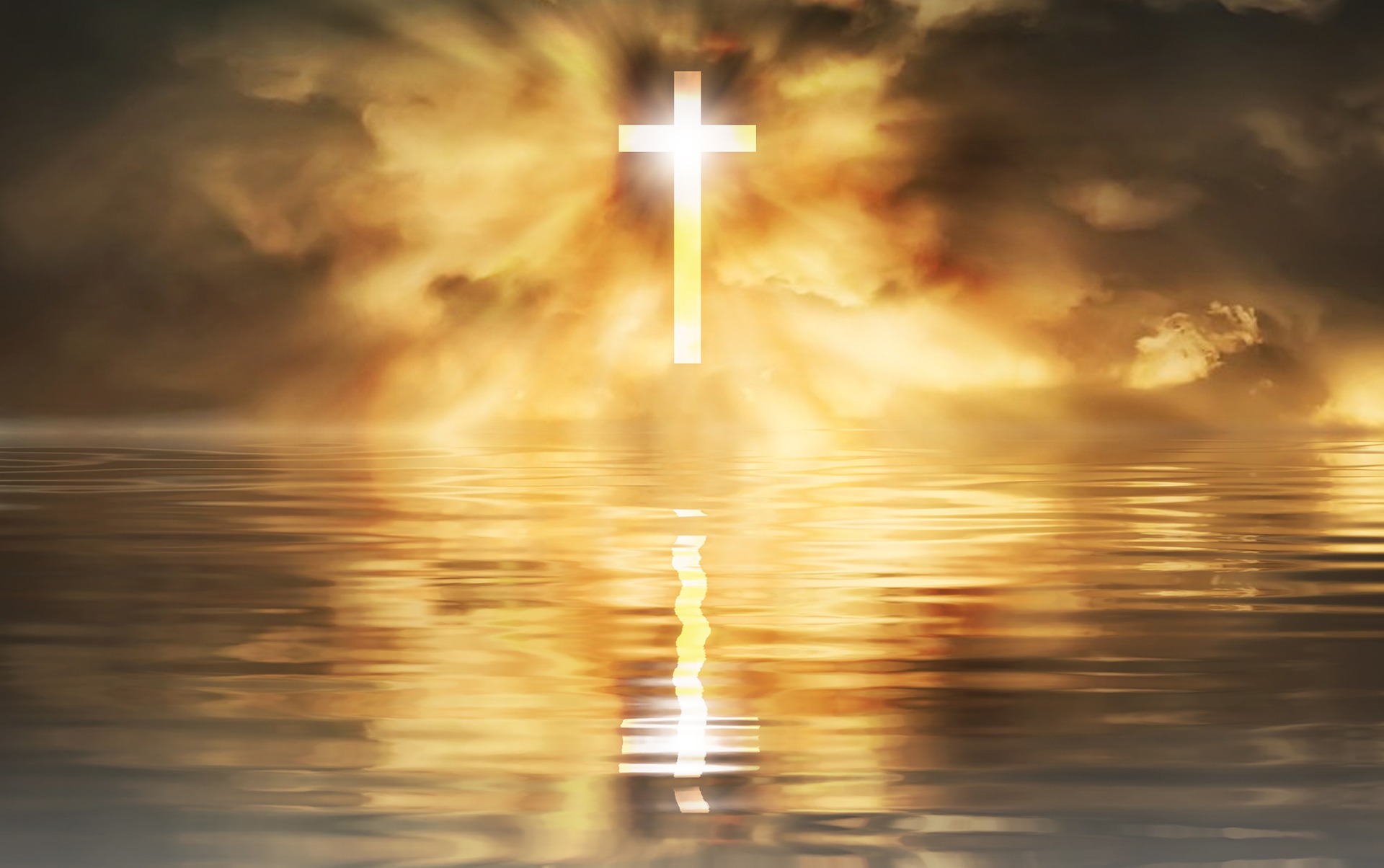 In Thy Will, with Thy Love, we love you, we adore you, and we praise you:In the words of Sacred Scripture: “When they had done everything that the Law of the Lord required, they went back to Galilee, to their own town of Nazareth.  Meanwhile the child grew to maturity, and he was filled with wisdom; and God’s favour was with him”“Why were you looking for me? he replied “Did you not know that I must be busy with my Father’s affairs?”“He then went down with them and came to Nazareth and lived under their authority. His mother stored up all these things in her heart. And Jesus increased in wisdom, in stature, and in favour with God and men.”								The Jerusalem BibleIn Thy Will, with Thy Love, we love, adore, praise and glorify you:In the Church … who will receive its perfection only in the glory of heaven at the time of Christ’s glorious returnIn the pilgrimage of the Church who progresses amidst the world’s persecutions and God’s consolationsIn the knowledge of the Church who knows that she is in exile from the Lord, and longs for the full coming of the Kingdom, when she will ‘be united in glory with her king.”In the great trials which the church and the world will experience before its perfection	Catechism of the Catholic Church, 769In Thy Will, with thy Love, we are so sorrowful, and we beg pardon:For the cowardice of souls who easily become discouraged, for those who fail to speak the truth out of fear, and for the lack of respect due to priests, and for all murmuringFor those who fall into sin by night under the cover of darkness, and for all heretics and unbelievers	 Hours of the Passion, 2 AM HourCelestial Empress, bring the kiss of the Will of God to my soul